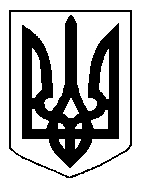 БІЛОЦЕРКІВСЬКА МІСЬКА РАДА	КИЇВСЬКОЇ ОБЛАСТІ	Р І Ш Е Н Н Я
від 26 грудня 2019 року                                                                              № 4836-87-VII

Про розгляд заяви щодо надання дозволу на розроблення проекту землеустрою щодо відведення земельної ділянки у власність громадянину Бевзу Валерію Миколайовичу Розглянувши звернення постійної комісії з питань земельних відносин та земельного кадастру, планування території, будівництва, архітектури, охорони пам’яток, історичного середовища та благоустрою до міського голови від 19 листопада 2019 року №496/2-17, протокол постійної комісії з питань  земельних відносин та земельного кадастру, планування території, будівництва, архітектури, охорони пам’яток, історичного середовища та благоустрою від 19 листопада 2019 року №197, заяву громадянина Бевза Валерія Миколайовича від 08 листопада 2019 року №5768, відповідно до ст.ст. 12, 35, 79-1, 89, 116, 118, ч.4 ст. 120, 121, 122, ч.2,3 ст. 134 Земельного кодексу України, ст. 50 Закону України «Про землеустрій», ч.3 ст. 24 Закону України «Про регулювання містобудівної діяльності», п.34 ч.1 ст. 26 Закону України «Про місцеве самоврядування в Україні», міська рада вирішила:1.Відмовити в наданні дозволу на розроблення проекту землеустрою щодо відведення земельної ділянки у власність громадянину Бевзу Валерію Миколайовичу з цільовим призначенням 01.05. Для індивідуального садівництва за адресою: вулиця Раскової, 44 А  площею 0,0637 га, за рахунок земель населеного пункту м. Біла Церква, відповідно до вимог ст. 89,  ч. 4 ст. 120  Земельного кодексу України а саме: відсутністю згоди всіх співвласників згідно з договором, посвідченим нотаріально, або судового рішення щодо розпорядження земельною ділянкою спільної власності.2.Контроль за виконанням цього рішення покласти на постійну комісію з питань  земельних відносин та земельного кадастру, планування території, будівництва, архітектури, охорони пам’яток, історичного середовища та благоустрою.Міський голова                               	                                                              Г. Дикий